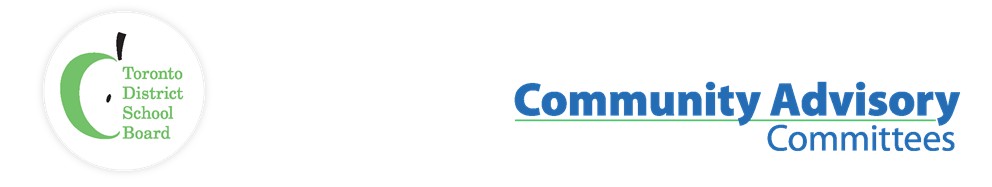 Name of Committee:	Community Use of Schools Community Advisory CommitteeMeeting Date:	Tuesday, February 11, 2020A meeting of the Community Use of Schools Community Advisory Committee convened on 11 February 2020 from 8:00 a.m. to 10:08 a.m. in Boardroom at 5050 Yonge Street with Co-Chairs Michelle Aarts and Judy Gargaro presiding.Attendance:Michelle Aarts (Trustee), Judy Gargaro (Etobicoke Philharmonic Orchestra), Gerry Lang (Citizens For Life Long Learning), Dan MacLean (Trustee), Lynn Manning (Girl Guides of Canada, Ontario Council), Jonathan Wood (Toronto Accessible Sports Council), Sara Somerset (Jack of Sports) Heather Mitchell (Toronto Sports Council), Alex Viliansky (Felix Swim School), Emily Langer (Young People’s Theatre), Beje Melamed (North Toronto Soccer Club), Graham Welsh (Toronto Sports Social Club)Also present were TDSB Staff: Ugonma Ekeanyanwu (Acting Facility Permitting Team Leader), Ndaba Njobo (Facility Permitting Coordinator), Steve Shaw (Executive Officer), Tina Androutsos (Executive Assistant), Kevin Battaglia (TSAA), Michael Tenenbaum (Toronto Lands Corporation), Shirley Adderley (Manager, Facilities Issues & System Liaison), The following participated by electronic means: Michelle Aarts (Trustee), Susan Fletcher (SPACE), Sam Glazer (Congregation Beth Haminyan), Alan Hrabinski (Toronto Basketball Association), Patrick Rutledge (Big League Book Club), Dave McNee (Quantum Sports & Learning Association) Regrets:Dave McNee (Quantum Sports and Learning Association), Chris Ricketts (Pool Support), Susanne Burkhardt (Applegrove Community Complex), Patrick Rutledge (Big League Book Club), Dennis Keshinro (Belka Enrichment Centre), Alex Viliansky (Felix Swim School), Shirley Adderley (Manager Facility Issues & System Liaison), John Long (Senior Manager, Plant Operations & Community Use) ITEMDISCUSSIONRECOMMENDA-TION/ MOTIONCall to Order / Acknowledgement of Traditional Lands / Welcome and Introductions / Approval of QuorumThe meeting was called to order by Co-Chair Judy Gargaro at 8:00 a.m.Approval of AgendaAgenda approved.Approval of Minutes 10 December 2019 14 January 2020Minutes were approved.Minutes were approvedGuests in AttendanceMichael Tenenbaum (Toronto Lands Corporation)Conflict of Interest DeclarationNilDelegationsNilPermit Unit UpdateReview of FAQs:Q:  Question 33 - Why is it a blank in "History" and "History" under my account? Is this question still relevant?R:  This question refers to historic permits that we migrated from Class. We are mandated to keep data for 5 years and since we moved to Ebase in 2016; we might no longer have need for that question. It will be deleted from the FAQs.Q:  Can we add the minimum number of hours required for a permit to the FAQs? R:   Yes, however the minimum number of hours required is determined by a number of factors such as caretaking allocation and presence of other programs in the school at the same time.Q: Does the processing time of 3 weeks apply to bulk processing as well?R: No it does not, bulk processing happens after submission deadline and groups can exercise their renewal rights if the space is availableQ: Have subheadings on the FAQs to make them easier to search.R:  Yes, we will look into adding subheadingsQ: In reference to Q26, can we have more detailed information? How can I determine if the site is suitable? Some details about a facility can be obtained from the school such as Accessibility or square footage of a gym/cafeteria. This information is not available on the TDSB website. Gyms are classified as either Single (Approximately. 3000 sq. ft to 4000 sq. ft) or Double (Approximately 7000 sq. ft to 8000 sq. ft). Is it also possible to arrange a site visit with the school?R: While the response on the website is generic, clients are advised to contact the Permit Unit directly for specific information concerning the gyms.Q: Can we have the attributes and accessibility status of a gym available on the TDSB website?R: No, currently this information is only available internally.Q: When will EBase be uploaded with pictures of individual gyms and floor plans for clients to access?R: For security purposes, TDSB does not display floor plan and pictures of its facilities. Q: Can the FAQs be reviewed yearly by CUSCAC?R: Yes.  It will be presented in February every year. There was also a question about “somewhat accessible” and Steve mentioned that at the present time, we categorize schools according to levels of accessibility.   (Please see attachment). It was asked if any of the LNSP schools were schools with low enrollment. Trustee Aarts will find out. – This was deferred to the March meeting.Ndaba NjoboOutstanding Action ItemsPools Working Group Update – Currently we have no update as the committee was informed that Chris Ricketts, the liaison, has another TDSB position and the position still needs to be filled. Questions should go to Ndaba Njobo.Baseball Working Group Update: no Report Championship Field Update – Michael Tenenbaum joined the meeting and provided a chart for the three sites detailing: hours of use, City stipulations, and domes installed in May of each year and de-installed October of each year.  Discussion ensued: There is a FMRT (Facilities Management Review Team) for each of the three sites which includes three community members, TDSB staff and representatives of the operators of the domes which meet quarterly.  The operators/owners of the domes want to maximize the hours for their own use and generally only 5% of the time is mandated for community use, which is usually on a first come first serve basis. Graham Welsh questioned losing his permits in September and Steve asked him to speak to the Facilities Management Review Team with this concerns.Onboarding package for new CUSAC members was deferred to the March meeting. It will include the Community Advisory Committee (CAC) generic handbook, the committee Terms of Reference and any other committee-specific information that is felt to be lacking.The ICAC-CUSAC working relationship item was deferred to the April meetingSteve ShawMichael Tenenbaum and Steve ShawTrustee AartsTrustee Report2020_02_13_Trustee Update (Trustee Aarts)

1. Newly Developed Procedure - Reporting and Responding to Racism and Hate Incidents Involving or Impacting Students in Schools. PR728 
- https://www.tdsb.on.ca/Leadership/Boardroom/Agenda-Minutes/Type/A?Folder=Agenda%2f20200108&Filename=9.pdf
- Work also includes planned Revisions to Procedure PR515, Workplace Harassment Prevention and Human Rights

2. 2020-2021 Budget process is beginning. See the feedback submitted to the Ministry of Education regarding this year’s call for budget feedback - beginning on page 5: https://www.tdsb.on.ca/Leadership/Boardroom/Agenda-Minutes/Type/A?Folder=Agenda%2f20200205&Filename=15.4.pdf

3. Basketball Net Pilot Program - Staff reported with recommendations and criteria for individual schools to keep basketball nets up over the warm months of the year. This report was referred back to staff for more options and feasibility suggestions to reduce noise with the goal of having as many schools as possible with nets but reducing impact on school neighbours.
- https://www.tdsb.on.ca/Leadership/Boardroom/Agenda-Minutes/Type/A?Folder=Agenda%2f20200129&Filename=7.6.pdf

4. Consultation on the Secondary Program Review - Consultation has been extended until further notice. Community members can still give input on “best practices” or optimization of secondary programming – https://www.tdsb.on.ca/High-School/Secondary-Program-Review- https://www.tdsb.on.ca//Leadership//Boardroom//AgendaMinutes.aspx?Type=A&Folder=Agenda%2f20200129&Filename=7.1.pdf 

5. New Policy - A work plan for a new Specialized Program Application policy was approved (this is an extension of the Secondary Program Review and Optional Attendance review) - there will opportunity in coming months to consult on the new Policy - Survey - https://surveys.tdsb.on.ca/index.php?r=survey/index&sid=392394&lang=en
- https://www.tdsb.on.ca/Leadership/Boardroom/Agenda-Minutes/Type/A?Folder=Agenda%2f20200108&Filename=10.pdfOther BusinessJudy Gargaro informed the committee that Susanne Burkhardt from Applegrove Community Complex resigned and this opens a vacancy in the Children’s seat in Category A for the committee.The committee discussed and confirmed that Tuesday mornings at 8 am works best for everyone for the committee meetings.Adjournment10:08 a.m.Next Meeting Date10 March 2020, 8:00 a.m., 5050 Yonge Street, Boardroom